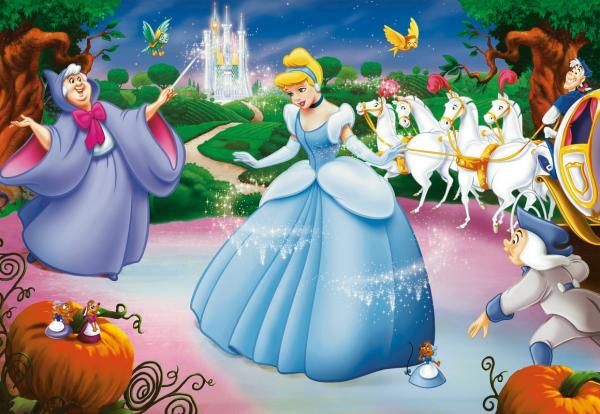 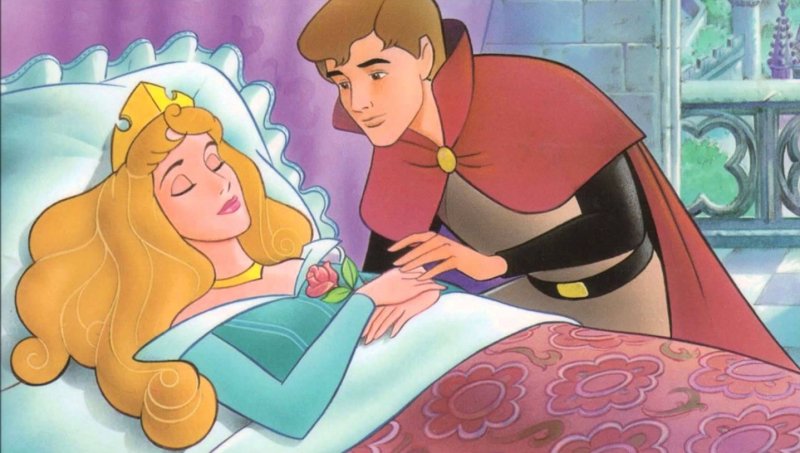 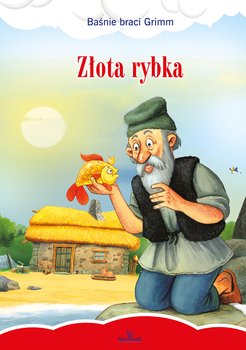 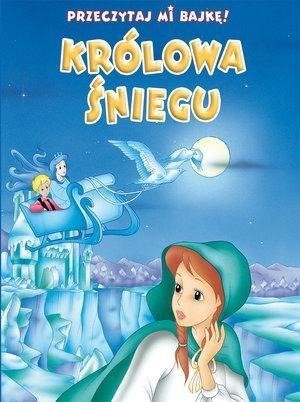 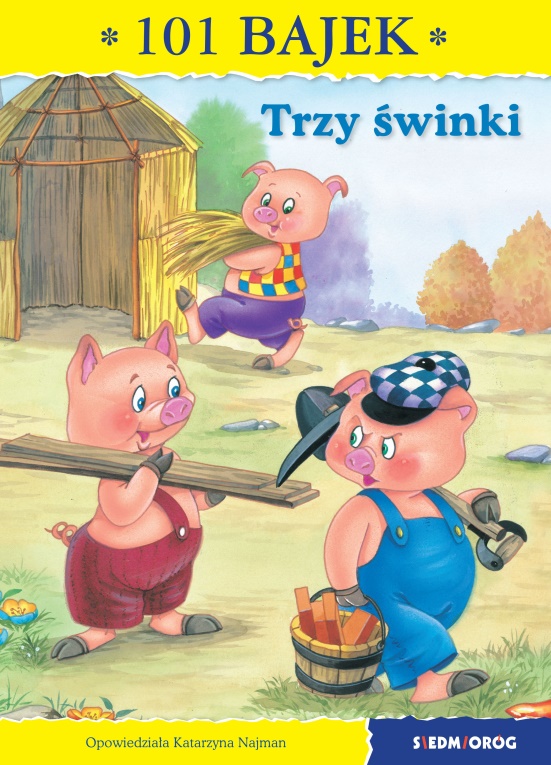 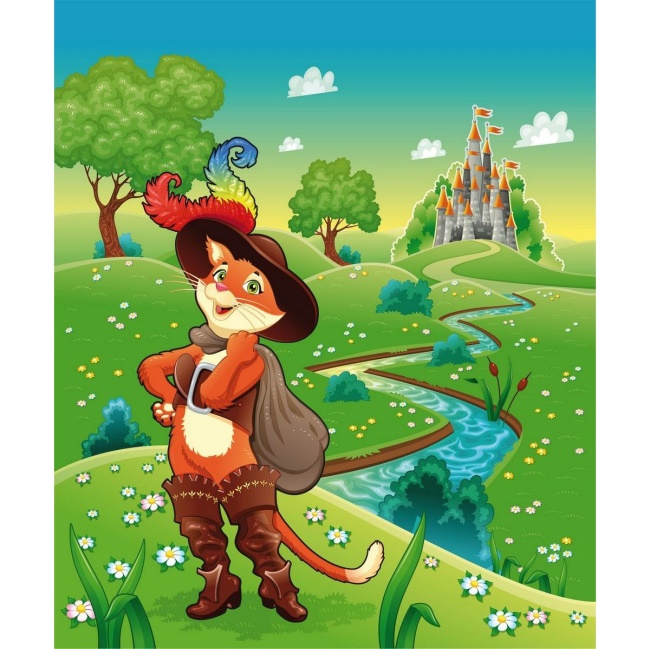 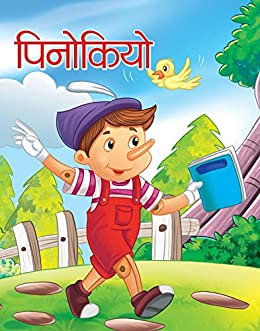 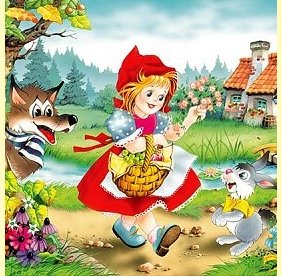 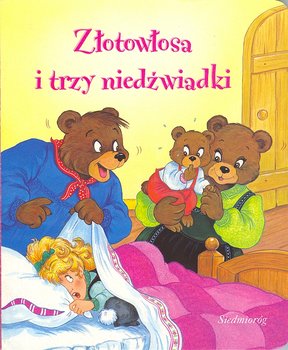 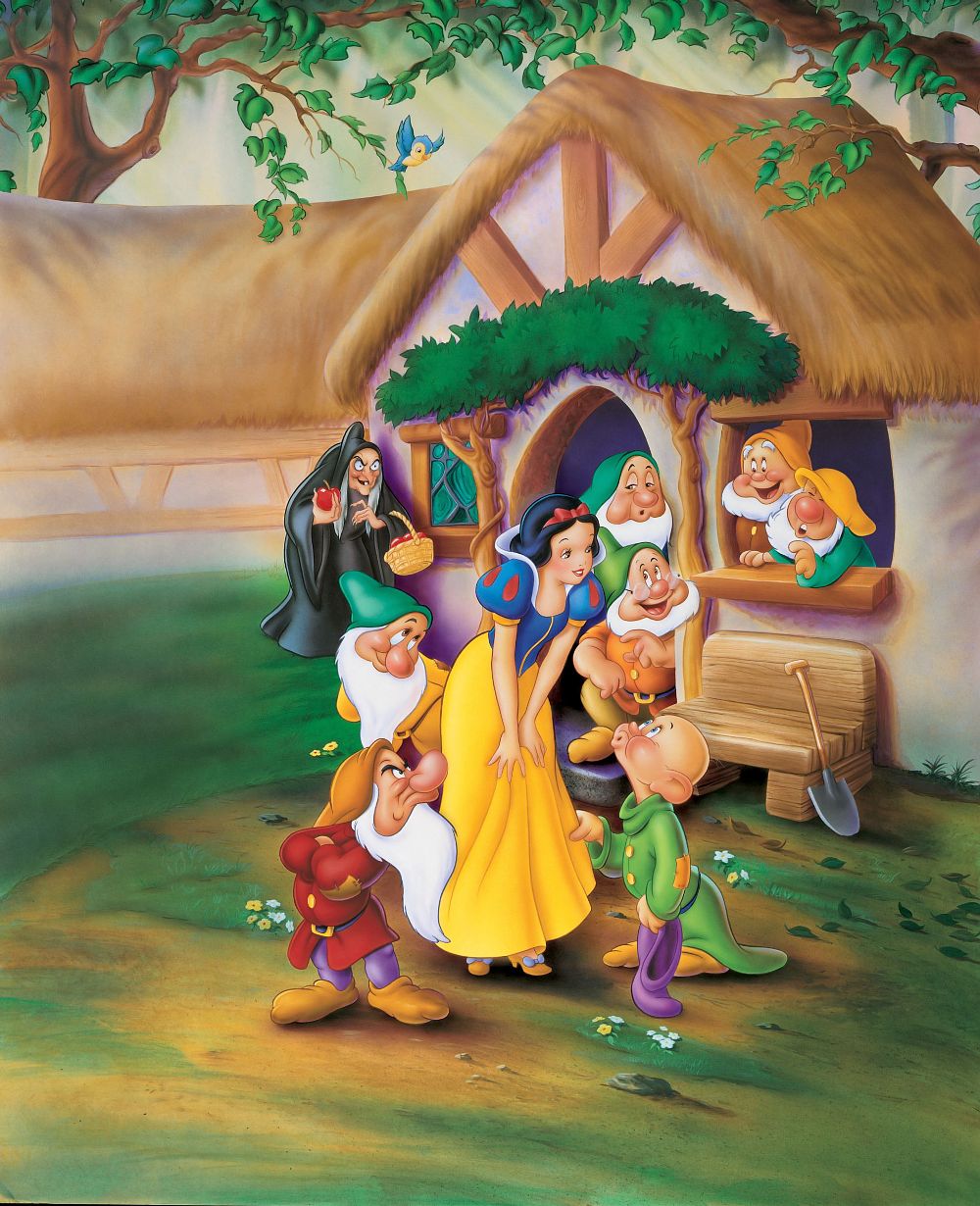                                                                                                                                    Narysuj serduszko                                                                                              przy każdym obrazku	odgadniętej bajki. 